ՈՐՈՇՈՒՄ N 27-Ա27  ՄԱՐՏԻ 2024թ.ՀԱՅԱՍՏԱՆԻ ՀԱՆՐԱՊԵՏՈՒԹՅԱՆ ՍՅՈՒՆԻՔԻ ՄԱՐԶԻ ԿԱՊԱՆ ՀԱՄԱՅՆՔԻ ԱՎԱԳԱՆՈՒ ՎԵՑԵՐՈՐԴ ՆՍՏԱՇՐՋԱՆԻ 2024 ԹՎԱԿԱՆԻ ՄԱՐՏԻ 27-Ի ԵՐԿՐՈՐԴ ՆԻՍՏԻ ՕՐԱԿԱՐԳԸ ՀԱՍՏԱՏԵԼՈՒ  ՄԱՍԻՆՂեկավարվելով «Տեղական ինքնակառավարման մասին» Հայաստանի Հանրապետության օրենքի 14-րդ և 62-րդ  հոդվածներով և հաշվի առնելով Կապան համայնքի ղեկավարի առաջարկությունը, Կապան համայնքի ավագանին  որոշում է.Հաստատել Կապան համայնքի ավագանու վեցերորդ նստաշրջանի 2024 թվականի մարտի 27-ի երկրորդ նիստի օրակարգը՝1․ Հայաստանի Հանրապետության Սյունիքի մարզի Կապան համայնքի ավագանու 2022 թվականի մարտի 24-ի N 24-Ա որոշման մեջ փոփոխություններ և լրացումներ կատարելու մասին2․ Հայաստանի Հանրապետության Սյունիքի մարզի Կապան համայնքի սեփականություն համարվող գույքի գույքագրման փաստաթղթերում կատարված փոփոխությունները հաստատելու մասին3․ Հայաստանի Հանրապետության Սյունիքի մարզի Կապան համայնքի սեփականություն հանդիսացող գույքը «Կապանի կոմունալ ծառայություն» համայնքային ոչ առևտրային կազմակերպությանը անհատույց սեփականության իրավունքով հանձնելու մասին4․ Հայաստանի Հանրապետության Սյունիքի մարզի Կապան համայնքի սեփականություն հանդիսացող գույքը` Կապան համայնքի Կապան քաղաքի Շինարարների փողոցի թիվ 22 շենքի  թիվ 1 բնակարանը  անհատույց (նվիրատվության կարգով) օտարելու մասին5․ Նախադպրոցական ուսումնական հաստատություն հաճախող երեխաների վարձավճարը զեղչելու մասին6․ Հայաստանի Հանրապետության Սյունիքի մարզի Կապան համայնքի սեփականություն հանդիսացող հողամասի վարձակալության իրավունքի տրամադրման պայմանագրից ծագած՝ Ժորա Աղասիի Իվանյանի պարտավորությունները ներելու մասին7․ Հայաստանի Հանրապետության Սյունիքի մարզի Կապան համայնքի սեփականություն հանդիսացող հողամասի վարձակալության իրավունքի տրամադրման պայմանագրից ծագած՝ Հենրիկ Գավրուշայի Աբգարյանի պարտավորությունները ներելու մասին8․ Հայաստանի Հանրապետության Սյունիքի մարզի Կապան համայնքի սեփականություն հանդիսացող հողամասի կառուցապատման իրավունքի տրամադրման պայմանագրից ծագած՝ Սոս Մխիթարի Գասպարյանի պարտավորությունները ներելու մասին9․ Հայաստանի Հանրապետության Սյունիքի մարզի Կապան համայնքի  ավագանու  2023 թվականի դեկտեմբերի 27-ի N 147-Ա որոշման մեջ լրացումներ կատարելու մասին10․ Հայաստանի Հանրապետության Սյունիքի մարզի Կապան համայնքի Աճանան գյուղի Գետափ թաղամաս թիվ 146  հասցեում գտնվող, համայնքային սեփականություն հանդիսացող հողամասն  աճուրդային կարգով  օտարելու  մասին11․ Հայաստանի Հանրապետության Սյունիքի մարզի Կապան համայնքի Կապան քաղաքի Մ․ Հարությունյան փողոցի թիվ 5/5 հասցեում գտնվող, համայնքային սեփականություն հանդիսացող հողամասն  աճուրդային կարգով  օտարելու  մասին12․ Հայաստանի Հանրապետության Սյունիքի մարզի Կապան համայնքի Կապան քաղաքի Մ․ Հարությունյան փողոցի թիվ 4/13 հասցեում գտնվող, համայնքային սեփականություն հանդիսացող հողամասն   աճուրդային կարգով  օտարելու  մասին13․ Հայաստանի Հանրապետության Սյունիքի մարզի Կապան համայնքի Կապան քաղաքի  գլխավոր հատակագծում փոփոխություններ կատարելու և 0.33 հա հողամասի նպատակային նշանակությունը փոխելու մասին14․ Հայաստանի Հանրապետության Սյունիքի մարզի Կապան համայնքի Սյունիք բնակավայրի  համակցված փաստաթղթում  փոփոխություն կատարելու, 0.1434 հա հողամասի նպատակային նշանակությունը փոխելու մասին15․ Հայաստանի Հանրապետության Սյունիքի մարզի Կապան համայնքի Կապան քաղաքի  գլխավոր հատակագծում փոփոխություններ կատարելու և 4.34 հա հողամասի նպատակային նշանակությունը փոխելու մասին16․ Հայաստանի Հանրապետության Սյունիքի մարզի Կապան համայնքի ավագանու վեցերորդ նստաշրջանի երրորդ նիստի օրը որոշելու մասինԿողմ( 17 )`ԳԵՎՈՐԳ ՓԱՐՍՅԱՆ                   __________________ԱՆՈՒՇ ՄԵԺԼՈՒՄՅԱՆ              __________________ԶՈՐԱՅՐ ԳԱԼՍՏՅԱՆ                  __________________ՎԱՀԱՆ ՂԱԶԱՐՅԱՆ                  __________________ՅՈՒՐԻԿ ՀԱՐՈՒԹՅՈՒՆՅԱՆ     __________________ԱՆԺԵԼԱ ԱԼԵՔՍԱՆՅԱՆ           __________________ ՀԱՍՄԻԿ ՄԱՐՏԻՐՈՍՅԱՆ         __________________ՏԻԳՐԱՆ ԻՎԱՆՅԱՆ                  __________________ԱՐՏՅՈՄ ՀԱՐՈՒԹՅՈՒՆՅԱՆ   __________________ԱՐՏԱԿ ԽԱՉԱՏՐՅԱՆ                 __________________ՀԵՐՄԻՆԵ ՄԻՔԱՅԵԼՅԱՆ         __________________ԱՐԹՈՒՐ ԳԵՎՈՐԳՅԱՆ             __________________ԳԵՎՈՐԳ ԴԻՆՈՒՆՑ                  __________________ՆԱՐԵԿ ԴԱՎԹՅԱՆ                    __________________ՆԱՐԻՆԵ ԳՐԻԳՈՐՅԱՆ             __________________ԺԱՆՆԱ ՎԱՐԴԱՆՅԱՆ              __________________ԱՐՄԻՆԵ ՄԱՆՈՒԿՅԱՆ             __________________Դեմ ( 0 )Ձեռնպահ ( 0 )                   ՀԱՄԱՅՆՔԻ ՂԵԿԱՎԱՐ   __________________     ԳԵՎՈՐԳ ՓԱՐՍՅԱՆ2024թ. մարտի 27ք. Կապան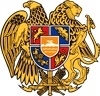 ՀԱՅԱՍՏԱՆԻ ՀԱՆՐԱՊԵՏՈՒԹՅՈՒՆ
ՍՅՈՒՆԻՔԻ ՄԱՐԶ
ԿԱՊԱՆ  ՀԱՄԱՅՆՔԻ  ԱՎԱԳԱՆԻ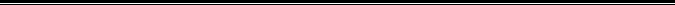 